21/08/2023BionexoRESULTADO – TOMADA DE PREÇON° 2023118TP48109HEMUO Instituto de Gestão e Humanização – IGH, entidade de direito privado e sem fins lucrativos,classificado como Organização Social, vem tornar público o resultado da Tomada de Preços, com afinalidade de adquirir bens, insumos e serviços para o HEMU - Hospital Estadual da Mulher, comendereço à Rua R-7, S/N, Setor Oeste, Goiânia, CEP: 74.125-090.Bionexo do Brasil LtdaRelatório emitido em 21/08/2023 12:12CompradorIGH - HEMU - Hospital Estadual da Mulher (11.858.570/0002-14)AV. PERIMETRAL, ESQUINA C/ RUA R7, SN - SETOR COIMBRA - GOIÂNIA, GO CEP: 74.530-020Relação de Itens (Confirmação)Pedido de Cotação : 304511217COTAÇÃO Nº 48109 - MATERIAIS DE LIMPEZA E DESCARTÁVEIS - HEMU AGOS/2023Frete PróprioObservações: *PAGAMENTO: Somente a prazo e por meio de depósito em conta PJ do fornecedor. *FRETE: Sóserão aceitas propostas com frete CIF e para entrega no endereço: RUA R7 C/ AV PERIMETRAL, SETOR COIMBRA,Goiânia/GO CEP: 74.530-020, dia e horário especificado. *CERTIDÕES: As Certidões Municipal, Estadual deGoiás, Federal, FGTS e Trabalhista devem estar regulares desde a data da emissão da proposta até a data dopagamento. *REGULAMENTO: O processo de compras obedecerá ao Regulamento de Compras do IGH,prevalecendo este em relação a estes termos em caso de divergência.Tipo de Cotação: Cotação NormalFornecedor : Todos os FornecedoresData de Confirmação : TodasFaturamentoMínimoValidade daPropostaCondições dePagamentoFornecedorPrazo de EntregaFrete ObservaçõesD J PLASTICOS LTDAATIBAIA - SPDonato Julio Silveira PeÃ§anha -(11)4402-259515 dias apósconfirmação12R$ 500,000016/09/202328 ddlCIFCIFnullnullcomercial@plastmodel.ind.brMais informaçõesVerter Intermediações ComerciaisEireliGOIÂNIA - GOMarcos Eduardo Silva Rocha - (62)7dias após30 ddl - DepósitoBancárioR$ 500,000020/08/2023confirmação99908-0750verterintermediacoes@gmail.comMais informaçõesProgramaçãode EntregaPreçoUnitário FábricaPreçoValorTotalProduto CódigoFabricante Embalagem Fornecedor Comentário JustificativaRent(%) QuantidadeUsuárioSACOPLASTICOBOBINAPICOTADADaniellyEvelynPereira DaCruzSACOPLASTICOEM BOBINA 42560PICOTADOX10 - ROLO61CM x0CMD J PLASTICOSLTDAR$R$R$2-Bobinanull-12 Rolo142,0000 0,00001.704,0000C/5.000 -DJ Plasticos621/08/202312:00-DJPlasticosTotalParcial:R$12.01.704,0000Total de Itens da Cotação: 2Total de Itens Impressos: 1Programaçãode EntregaPreçoUnitário FábricaPreçoValorTotalProduto CódigoFabricante Embalagem Fornecedor Comentário JustificativaRent(%) QuantidadeUsuário1BOBINAPLASTICAPICOTADATRANSP39940-BOBINAPICOTADA30X40 -GOODBOBINAVerterIntermediaçõesComerciaisEirelinull;Jr atacadonãorespondeuemail deR$R$150 RoloR$DaniellyEvelynPereira DaCruz21,4000 0,00003.210,000030X40CONTENDO00ROLL -GOODROLLhomologação.21/08/202312:005UNIDADESPOR BOBINANOMATERIALhttps://bionexo.bionexo.com/jsp/RelatPDC/relat_adjudica.jsp1/2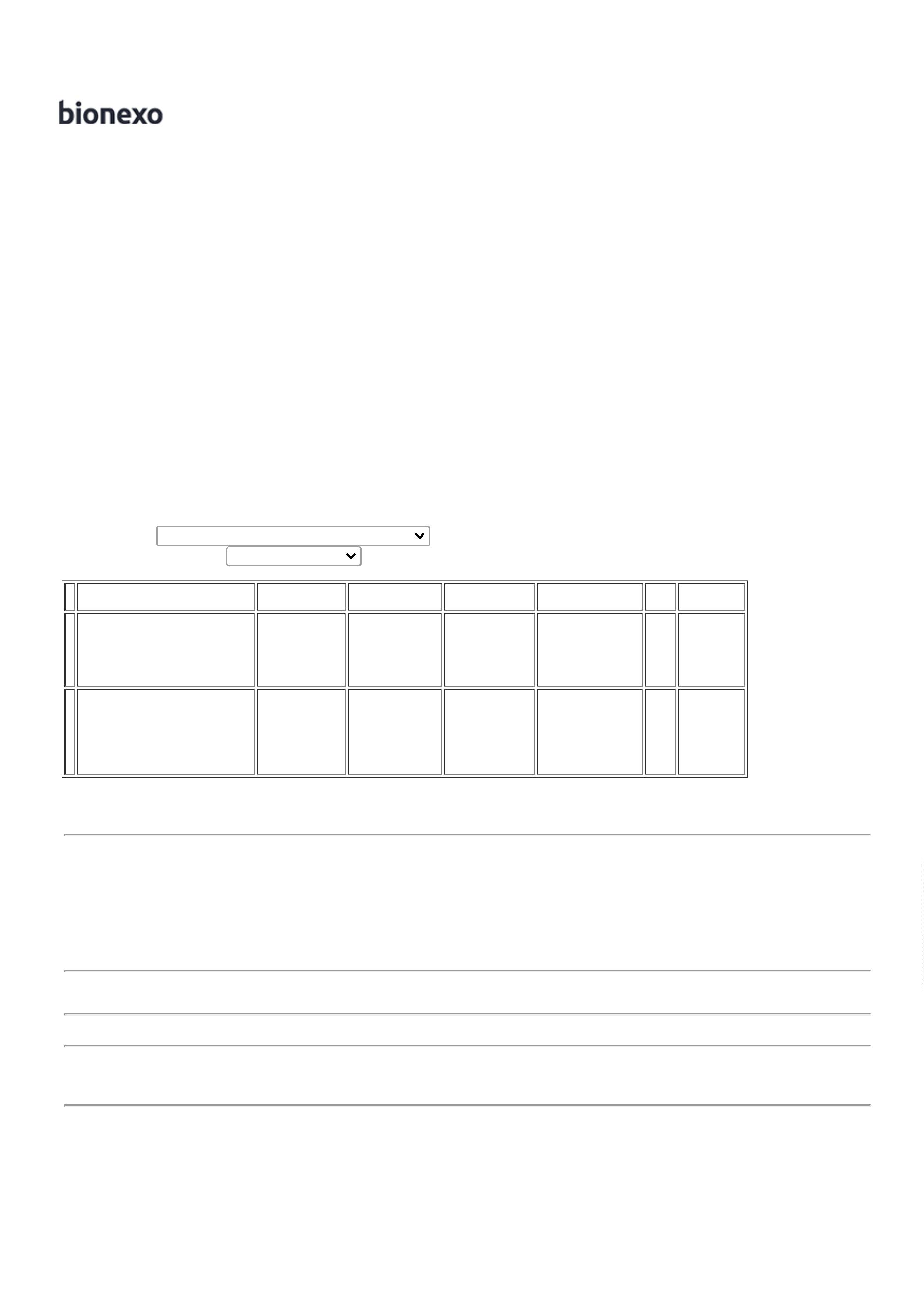 21/08/2023BionexoPOLIETILENO- ROLOTotalParcial:R$1150.062.03.210,0000Total de Itens da Cotação: 2Total de Itens Impressos: 1TotalGeral:R$4.914,0000Clique aqui para geração de relatório completo com quebra de páginahttps://bionexo.bionexo.com/jsp/RelatPDC/relat_adjudica.jsp2/2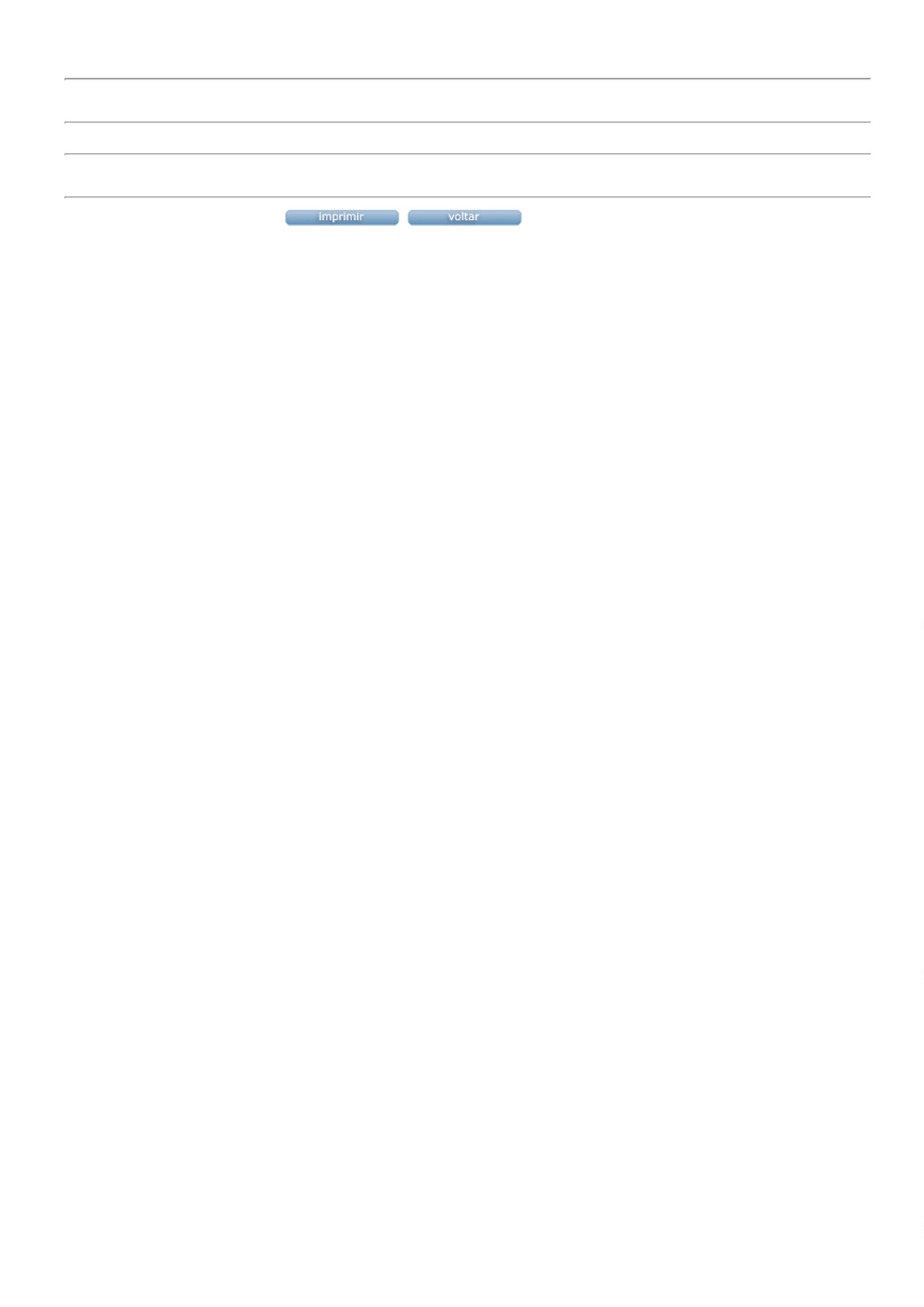 